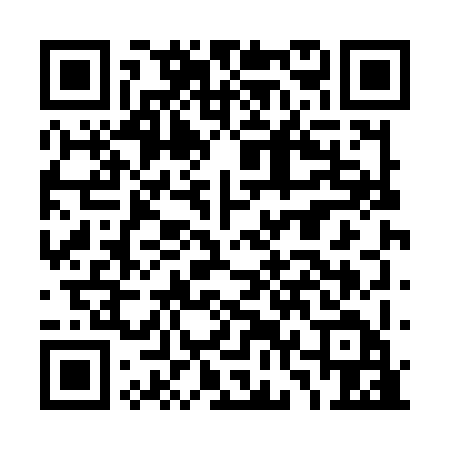 Ramadan times for Bedara, CameroonMon 11 Mar 2024 - Wed 10 Apr 2024High Latitude Method: NonePrayer Calculation Method: Muslim World LeagueAsar Calculation Method: ShafiPrayer times provided by https://www.salahtimes.comDateDayFajrSuhurSunriseDhuhrAsrIftarMaghribIsha11Mon4:574:576:0612:083:236:096:097:1412Tue4:564:566:0612:073:236:096:097:1413Wed4:564:566:0512:073:226:096:097:1414Thu4:554:556:0512:073:226:096:097:1415Fri4:554:556:0412:073:216:096:097:1416Sat4:554:556:0412:063:206:096:097:1417Sun4:544:546:0312:063:206:096:097:1418Mon4:544:546:0312:063:196:096:097:1419Tue4:534:536:0212:053:186:096:097:1420Wed4:524:526:0212:053:186:086:087:1421Thu4:524:526:0112:053:176:086:087:1422Fri4:514:516:0112:043:166:086:087:1423Sat4:514:516:0012:043:156:086:087:1424Sun4:504:506:0012:043:156:086:087:1325Mon4:504:505:5912:043:146:086:087:1326Tue4:494:495:5912:033:136:086:087:1327Wed4:494:495:5812:033:126:086:087:1328Thu4:484:485:5812:033:116:086:087:1329Fri4:484:485:5712:023:106:086:087:1330Sat4:474:475:5712:023:106:086:087:1331Sun4:464:465:5612:023:096:086:087:131Mon4:464:465:5612:013:086:076:077:132Tue4:454:455:5512:013:076:076:077:133Wed4:454:455:5512:013:066:076:077:134Thu4:444:445:5412:013:056:076:077:135Fri4:444:445:5412:003:046:076:077:136Sat4:434:435:5312:003:036:076:077:137Sun4:434:435:5312:003:026:076:077:138Mon4:424:425:5211:593:026:076:077:139Tue4:414:415:5211:593:016:076:077:1310Wed4:414:415:5111:593:026:076:077:13